Nom de l’élève : …………………………………………………….Classe : ………………………………………………………………Épreuve obligatoire de langue vivante étrangère au CAPÉvaluation en contrôle en cours de formation(CCF)Situation A : épreuve écrite commune en trois partiesDurée : 1 heure1ère partie : 10 minutes2e partie : 25 minutes 3e partie : 25 minutesPARTIE 1 : COMPRÉHENSION DE L’ORAL Durée : 10 minutesTitre du document : A Millennial Job InterviewSource du document : The Dream Reach Experience https://dreamreachmedia.com/production/ (de 00.00 à 00.58)Consigne :Vous allez entendre le document trois fois. Les écoutes seront espacées d’une minute. Après la troisième écoute, vous disposerez de cinq minutes pour répondre au questionnaire ci-dessous. Vous pouvez également commencer à y répondre au fur et à mesure des écoutes ainsi que pendant les pauses. Commencez par prendre connaissance du questionnaire.QUESTIONNAIRE À CHOIX MULTIPLECochez la bonne réponse.Le sketch joué par les deux comédiens est une scène :	 	A. de conversation entre un père et sa fille	 	B. d’entretien d’embauche	 	C. d’interview d’une personnalitéAmy a fait des études : 	A. de biologie 	B. de technologie 	C. d’écologieElle sait utiliser Excel et PowerPoint : 	A. parfaitement 	B. correctement 	C. pas du toutDans l’utilisation de quels réseaux sociaux se déclare-t-elle compétente ? 	A. Snapchat, Pinterest, Instagram, Vine, Twitter 	B. WhatsApp, LinkedIn, Skype, Telegram, Flickr 	C. TikTok, Discord, YouTube, Viadeo, TumblrSelon elle, Facebook est fait pour : 	A. les jeunes de son âge 	B. les gens de la génération de ses parents 	C. tout le mondeSi elle avait une question à laquelle elle ne savait pas répondre, elle 	interrogerait : 	A. Jimmy 	B. Cherry 	C. SiriPARTIE 2 : COMPRÉHENSION DE L’ÉCRITDurée : 25 minutesConsigne :Lisez le texte ci-dessous puis répondez en français aux questions.Four Essential First Job Tips for TeensTeens may be anxious as they enter the workplace. Your boss won't teach you how to be a good employee. That is something teenage workers must learn on their own. Follow these four essential new job tips:1. Speak ClearlyNot all teenagers mumble or talk too quickly, but many do. Practice speaking slowly and clearly.2. Listen Carefully It will allow you to follow your boss's instructions, respond to customers' questions, and interact with coworkers.3. Don't Interrupt, Unless It Is UrgentWhen a coworker or boss is talking to a customer, don't interrupt or do so delicately  and say "excuse me".4. Dress Appropriately Some employers have a pretty strict dress code. This could be quite helpful. Other bosses tell their workers to "dress appropriately," as if everyone understands what that means... Source : www.thebalancecareers.com (adapted)QUESTIONSÀ qui ce texte s’adresse-t-il et quel est son but ?----------------------------------------------------------------------------------------------------------------------------------------------------------------------------------------------------------------------------------Les quatre recommandations ne portent pas sur des compétences strictement techniques ou professionnelles. Dans quel domaine de compétences se situent les trois premières recommandations ?----------------------------------------------------------------------------------------------------------------------------------------------------------------------------------------------------------------------------------Pourquoi est-il important, sur son lieu de travail, d’écouter attentivement ce que disent les autres ?----------------------------------------------------------------------------------------------------------------------------------------------------------------------------------------------------------------------------------La quatrième recommandation porte sur la tenue vestimentaire.  Pourquoi est-il parfois plus simple de travailler pour un employeur qui impose un code vestimentaire bien précis que pour un employeur qui se contente de dire à ses employés de « s’habiller correctement » ?---------------------------------------------------------------------------------------------------------------------------------------------------------------------------------------------------------------------------------------------------------------------------------------------------------------------------------------------------PARTIE 3 : EXPRESSION ÉCRITEDurée : 25 minutesConsigne : Vous traiterez, en anglais et en 60 mots minimum, l’un des deux sujets suivants, au choix.Sujet 1 :Votre ami / amie va passer son premier entretien d’embauche et est très inquiet / inquiète : écrivez-lui pour lui dire ce qu’il doit faire et ne pas faire pour réussir son entretien. Sujet 2 : 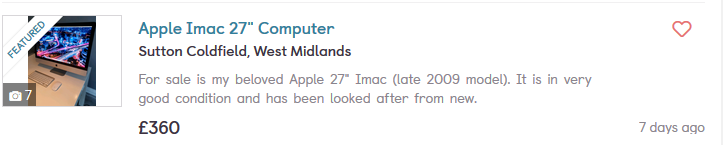 https://www.gumtree.com/search?search_category=all&q=computerVous trouvez cette annonce pour un ordinateur d’occasion sur le site de petites annonces Gumtree. Écrivez un courriel au vendeur pour dire que vous êtes interessé·e et pour en savoir plus sur son offre : motif de la mise en vente ? possibilité de négocier le prix ? mode de paiement ? délai et modalité d’expédition ? etc.-------------------------------------------------------------------------------------------------------------------------------------------------------------------------------------------------------------------------------------------------------------------------------------------------------------------------------------------------------------------------------------------------------------------------------------------------------------------------------------------------------------------------------------------------------------------------------------------------------------------------------------------------------------------------------------------------------------------------------------------------------------------------------------------------------------------------------------------------------------------------------------------------------------------------------------------------------------------------------------------------------------------------------------------------------------------------------------------------------------------------------------------------------------------------------------------------------------------------------------------------------------------------------------------